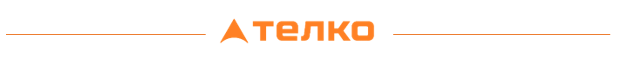 Тариф «Orange L»• Скорость – до 100 Мбит/с• Ориентировочное количество ТВ-каналов – 97 (без возможности управления эфиром)• Wi-Fi Роутер – не включён в состав тарифного плана
• ТВ-приставка – не включена в состав тарифного плана• Абонентская плата – 480 руб/мес- ТВ-пакет предоставляется по запросу абонента.- Тариф доступен для подключения агентами прямых продаж.- Период действия тарифного плана: с 09.11.2020 г.